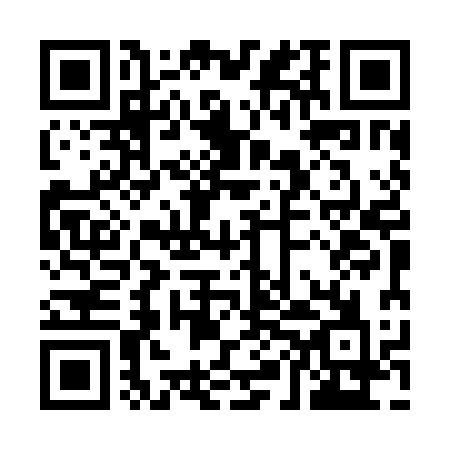 Ramadan times for Hartell, Alberta, CanadaMon 11 Mar 2024 - Wed 10 Apr 2024High Latitude Method: Angle Based RulePrayer Calculation Method: Islamic Society of North AmericaAsar Calculation Method: HanafiPrayer times provided by https://www.salahtimes.comDateDayFajrSuhurSunriseDhuhrAsrIftarMaghribIsha11Mon6:286:287:581:475:427:367:369:0612Tue6:266:267:561:465:437:387:389:0813Wed6:246:247:541:465:457:407:409:1014Thu6:216:217:511:465:467:417:419:1215Fri6:196:197:491:465:477:437:439:1316Sat6:176:177:471:455:497:457:459:1517Sun6:146:147:451:455:507:467:469:1718Mon6:126:127:431:455:517:487:489:1919Tue6:106:107:401:445:537:507:509:2120Wed6:076:077:381:445:547:517:519:2221Thu6:056:057:361:445:557:537:539:2422Fri6:026:027:341:445:567:547:549:2623Sat6:006:007:311:435:587:567:569:2824Sun5:575:577:291:435:597:587:589:3025Mon5:555:557:271:436:007:597:599:3226Tue5:525:527:251:426:018:018:019:3327Wed5:505:507:231:426:038:028:029:3528Thu5:475:477:201:426:048:048:049:3729Fri5:455:457:181:416:058:068:069:3930Sat5:425:427:161:416:068:078:079:4131Sun5:405:407:141:416:078:098:099:431Mon5:375:377:121:416:098:118:119:452Tue5:355:357:091:406:108:128:129:473Wed5:325:327:071:406:118:148:149:494Thu5:305:307:051:406:128:158:159:515Fri5:275:277:031:396:138:178:179:536Sat5:245:247:011:396:148:198:199:557Sun5:225:226:581:396:158:208:209:578Mon5:195:196:561:396:178:228:229:599Tue5:175:176:541:386:188:238:2310:0110Wed5:145:146:521:386:198:258:2510:03